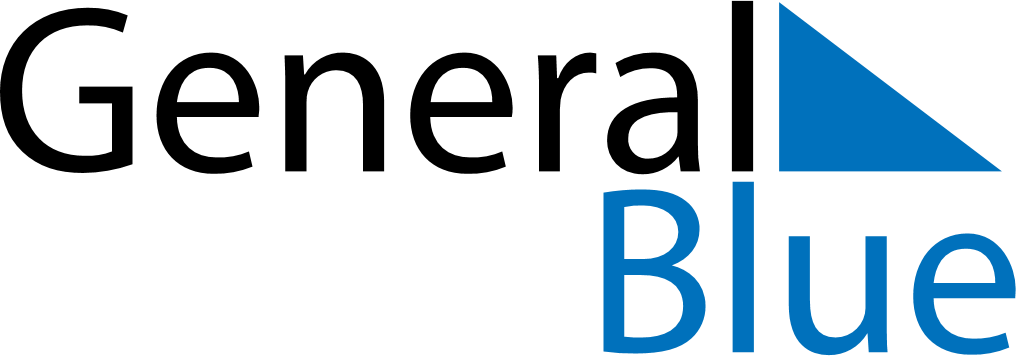 December 2021December 2021December 2021December 2021San MarinoSan MarinoSan MarinoSundayMondayTuesdayWednesdayThursdayFridayFridaySaturday1233456789101011Immaculate Conception12131415161717181920212223242425Christmas Day26272829303131Boxing DayNew Year’s EveNew Year’s Eve